À noter ! Pour toute information, vous pouvez consulter le guide des formation mutlimodales du FFFOD Guide des formations multimodalesEntre les soussignés :1.   L’Organisme de formation, prestataire :SIRET : 		N° de déclaration d’activité : Dénomination sociale : Adresse : Nom de la personne à contacter : Tel. 		Courriel : 2.   Le Bénéficiaire, (stagiaire) :Nom et prénom : Emploi occupé : Est conclu un protocole individuel de formation.Article 1er : ObjetCe protocole constitue un outil de pilotage et de suivi de la formation dispensée. C’est un document deréférence mobilisable, par chacune des parties, autant que de besoin.C’est un outil de régulation. Il est évolutif et peut être modifié, si nécessaire, par avenant, après accord des deux parties.Chaque partie s’engage à mettre tout en œuvre pour l’atteinte des objectifs pédagogiques.Article 2 : Nature et caractéristiques de l’action de formationIntitulé de l’action de formation : Objectif professionnel : Finalité de l’action de formation et sanction : Objectifs pédagogiques précis :Public visé :Prérequis : Le programme détaillé ainsi que le calendrier prévisionnel doivent être joints en annexe. 	Ils précisent pour chacune des séquences à distance :Les ressources mobiliséesLe type d’activités dirigées (exercice, devoirs, études de cas…)Le nom du ou des formateur(s)Les modalités d’évaluation et de suivi.Article 3 : Organisation de la formationDate de début de la formation :	Date de fin de la formation :	La formation est organisée pour un effectif de :  stagiaire(s)Durée de la formation théorique (selon découpage ci-dessous)Nombre de regroupements prévus en présentiel : Dates des regroupements prévus :   Activités pédagogiques à réaliser à distance :Le stagiaire s’engage à rendre les travaux de production obligatoires, détaillés dans le programme de formation.*1 Les séquences de formation à distance sont justifiées par : le relevé des durées de connexion, le rendu des devoirs, suivi des contributions aux travaux collaboratifs tracé par le formateur (présentiel ou à distance), autres (à préciser)Article 4 : Modalités et moyens techniques mis en œuvreModalités d’organisationLe dispositif est proposé au bénéficiaire : Sur son temps de travail, ces horaires faisant l’objet d’une autorisation d’absence Hors temps de travailsous forme de séances organisées :  Entièrement à distance : le bénéficiaire disposant d’un poste informatique doté d’une connexion internet auquel il peut accéder en tout ou partie en dehors de son temps de travail, préciser  de façon synchrone 			 de façon asynchrone Dans le cadre d’une formation mixte (séquences en présentiel et à distance) de façon synchrone 			 de façon asynchrone Le bénéficiaire fait le choix de suivre la formation en centre de ressources (indiquer le lieu ci-dessous) : Moyens techniques / conditions matériellesL’accès au contenu et aux ressources de la formation s’effectue : Par connexion à la plateforme à l’adresse suivante :  Par réception postale des supports de cours à domicileConditions techniques et accessibilité pour le stagiaire : Connection internet haut débit 				 Connection internet très haut débitSystème d’exploitation : Logiciels spécifiques : Équipements visioconférence : Article 5 : Assistance pédagogique et technique du bénéficiaireDésignation des référents en charge de l’assistanceCompétences et qualifications du référent pédagogique :Délai de réponse et d’assistanceLe bénéficiaire recevra une réponse dans un délai maximal de  jours à compter de la date d’envoi de sa demandeArticle 6 : Suivi et évaluation des séquences de formation en présentiel ou à distanceLe suivi permet de garantir le bon déroulement de la formation et son adéquation avec le niveau du bénéficiaire.Justification / Traçabilité de l’action : Les séquences en présentiel sont formalisées par : un certificat de réalisation des feuilles d’émargement  des attestation de présence autres : Nature et modalités du système d’évaluation des connaissances prévues (précisez) :  contrôles continus  examens devoirs individuels  entretien avec un juryÉchanges et bilans pédagogiques entre le formateur et le bénéficiaire (précisez) :  bilans intermédiaires et points d’étapes périodiques (compte rendus) Fréquence des bilans :  échanges de mailsFréquence des échanges :  chat en ligneFréquence des échanges :  des attestation de présenceFréquence : À l’issue de la formation, le bénéficiaire se verra remettre de la part de l’organisme de formation une attestation de fin de formation qui mentionne notamment les objectifs, la nature, la durée de l’action de formation et les résultats de l’évaluation des acquis : OUI		 NON Le tableau de suivi de l’action de formation en FOAD doit être transmis avec la dernière facture (en fin de parcours) – Modèle disponible sur www.transitionspro-occitanie.fr Le prestataire s’engage à communiquer – sur demande – à Transitions Pro Occitanie les résultats des différents dispositifs d’évaluations ainsi réalisésArticle 7 : Le bénéficiaireAfin d’atteindre les objectifs pédagogiques et garantir le bon déroulement du scénario établi, le bénéficiaire est partie prenante de la formation au même titre que l’organisme de formation.Il s’adresse à son référent désigné en cas de difficultés (techniques, organisationnelles, pédagogiques…). De ce fait, le bénéficiaire est acteur de sa formation.Fait en double exemplaire,À  		le Pour le bénéficiaire(Nom et prénom du bénéficiaire et signature)Pour l’organisme(nom et qualité du représentant de l’organisme,signature et cachet)Pièces à joindre : programme et planning type (modèles disponibles sur www.transitionspro-occitanie.fr)1. Durée des séquences de théorie en présentiel (face à face) HSéquences à distanceSéquences à distanceNatureA - Durée estimative du temps de connexion en ligne  H Synchrone AsynchroneB - Durée estimative des travaux individuels à réaliser (hors connexion) H2. Durée des séquences de théorie à distance (total A+B) HDurée totale de la formation théorique (1 + 2) HDescription des activités pédagogiques : intitulé des modules/séquencesDuréeestimative Type évaluationNombre d’évaluationsType dejustificatif *1Durée totale  HDoit être égale à durée (2) du tableau précédentDoit être égale à durée (2) du tableau précédentDoit être égale à durée (2) du tableau précédentRéférent techniqueJoignable les : L  M  Me  J  V  SNom : Prénom : Référent techniqueJoignable les : L  M  Me  J  V  STél. Mail : Référent techniqueJoignable les : L  M  Me  J  V  Sde  h	 à  hde  h	 à  hRéférent pédagogiqueJoignable les : L  M  Me  J  V  SNom : Prénom : Référent pédagogiqueJoignable les : L  M  Me  J  V  STél. : Mail : Référent pédagogiqueJoignable les : L  M  Me  J  V  Sde  h	 à  hde  h	 à  hRéférent administratifJoignable les : L  M  Me  J  V  SNom : Prénom : Référent administratifJoignable les : L  M  Me  J  V  STél. : Mail : Référent administratifJoignable les : L  M  Me  J  V  Sde  h	 à  hde  h	 à  h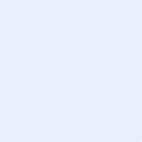 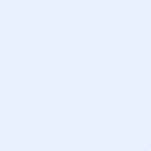 